Zurück an:Erwin Rinninger					Tel.: 089-12789698 oder 0152-27236277Lothstr. 13							E-Mail: e.rinninger@gmx.de80335 München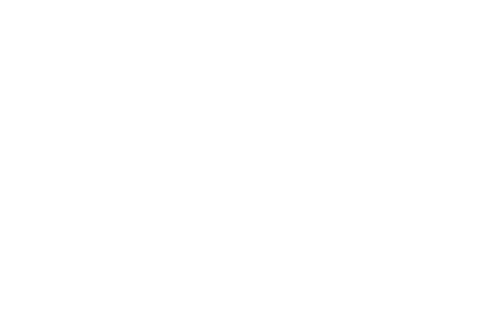 Teilnehmerliste für Oberbayerische Meisterschaft im Kegeln (Mannschaften und Einzel)am Samstag, 16. März 2019 in MünchenVerein:……………………………………………………….……….Wichtig: Bitte alle Felder ausfüllen!……………………				      ……………………………………………………Datum:							        UnterschriftNr.NameVornameJahrgangStartpass-NummerWKHandicapPunkteMKSKm / w0102030405060708091011121314151617